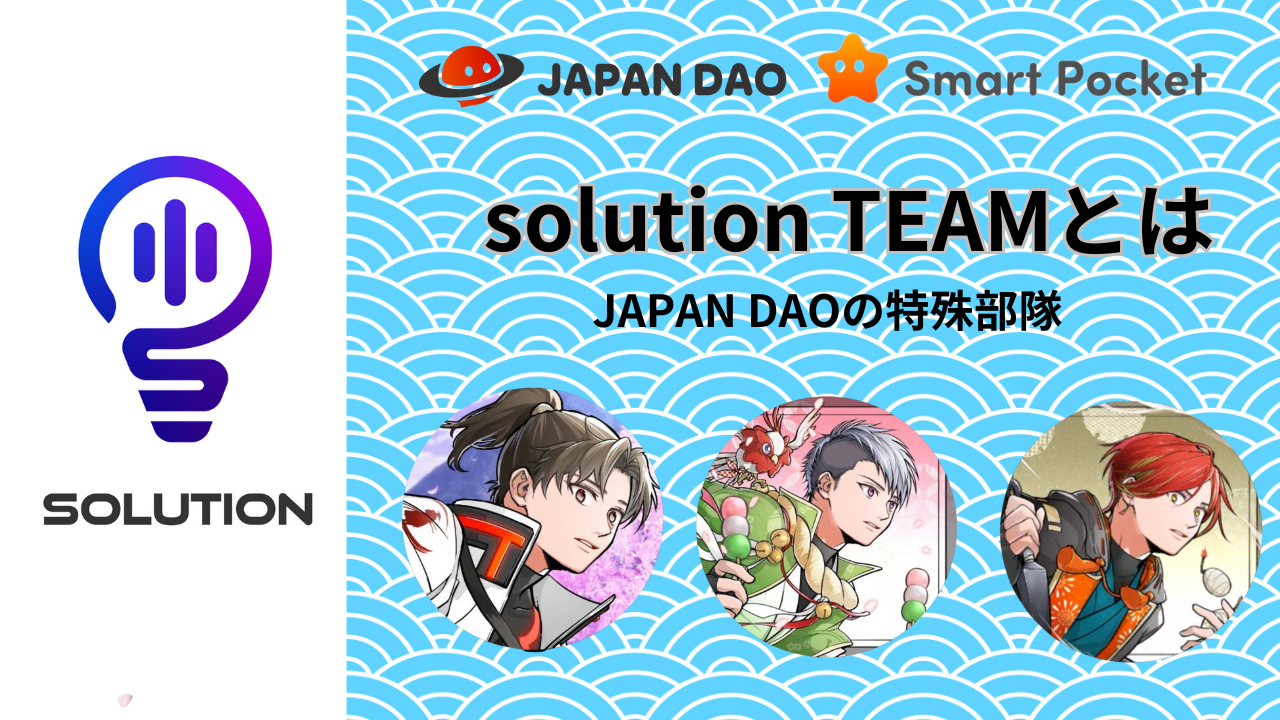 什么是解决方案团队？大家好，日本dao家族中的每个人☆在本文中，我们将向您介绍“解决方案团队”，该团队庆祝了其一周年纪念日。除了引入热爱“日本dao”的团队成员，我们还将看一下回到团队的活动和他的步骤。我们将告诉您您通过日本DAO获得的宝贵经验，例如乐趣，学习和交朋友，以及“ Dao”的辉煌！对于那些正在观看本文的人，我们保证支持与Discord，X（Twitter）等有趣而舒适的DAO活动。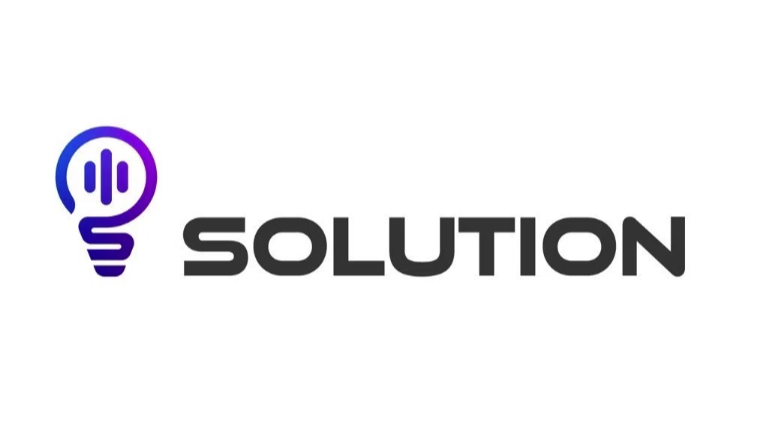 Genius Daruman -san的设计。“我创建了解决方案部分的徽标，“徽标的灯泡是您的想象力，”“社区的捕捞量在灯泡中非常出色，所以我放了一个声音标记。“在解决方案的“ S”中。“基本业务内容数据库管理，手动创建，博客创建，应用程序发布合作，事件计划 /控股与支持，问卷实现 /聚合，GPTS创建，Discord / X（Twitter）等，等等，等等。您可能对自己的耳朵不太熟悉，而是“解决方案”的意思是“解决方案或答案”。本节旨在以各种方式在日本DAO中解决问题和问题，例如系统，知道 - 如何，知识，人力资源等。，分析，建议，合作，提高认识并为DAO的平稳管理做出贡献。在日本，道每天都在不断发展，它会根据问题和不是针对目标的问题和目标的出现，并且每天都在努力解决目标并实现目标！与其他部门有很多角色和合作，他们也了解每个部门的地位和特征，并在支持他们的角色中发挥作用，以便他们可以顺利地促进他们的活动。引入成员负责人雨（@rain_nft）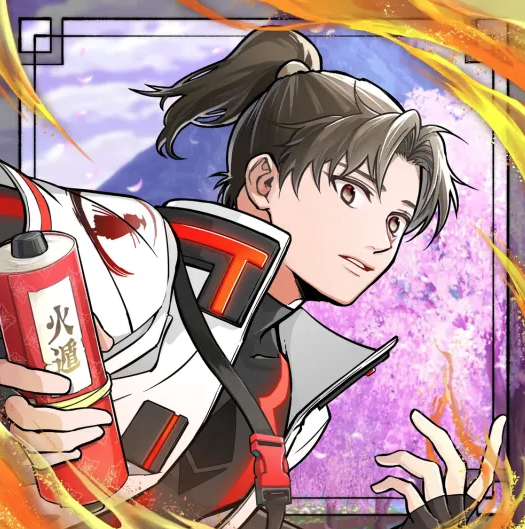 团队指挥塔自日本DAO创造以来，它一直致力于DAO活动，不仅提出了各种建议，这些建议以其丰富的想象力和雄心勃勃的发展，还为Amato故事的生产做出了贡献。被选为称为“解决方案器”的关键位置。在建立解决方案团队之后，除了部门的管理和运营外，他还将负责各种任务，包括与其他部门的合作和协调，创建和管理充分利用概念和概念的数据库计划活动计划。他因其成就而被认可，并被选为少数“管理团队”的成员。创始人Yuda -San是一个热情而友好，广泛的视野，这是一种不可或缺的姿势，在当时具有灵活的思维，最好的，最短的判断力和建议。和高质量的工作。Niji Friends的父母“ goti”的父母。动漫和漫画怪胎的父母。这个人本人是“巨大的雨人”。这也是“雨”的起源。成员汤米（@tommynft9413）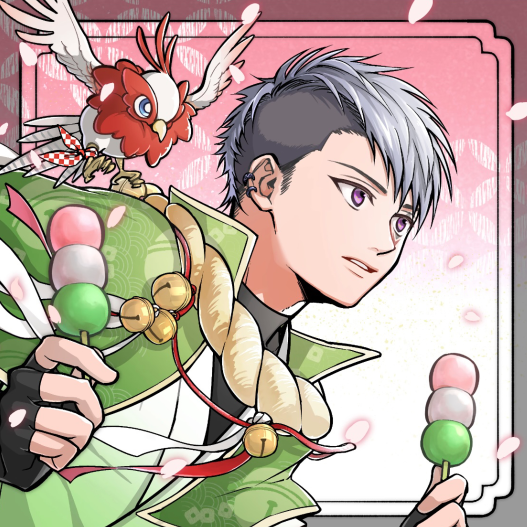 团队的大脑他已经清除了各种培训任务，以毫不费力地加入解决方案团队，并取得了出色的成就，例如创建项目诊断流程并在加入后尽早使用新闻问卷机器人，并以异常速度被任命为“解决方案者”。使用最新技术的各种工具的用户不仅适合数据分析和编辑，而且总是在时间之前进行更新，例如创建博客，创建NFT作品，使用chatgpt，使用AI和开发GPTS.很多成就。沉默而温柔的个性。这是一名工匠听力精神挑战。它也是一个持有人（CNP，LLAC，应用程序）持有人，对NFT和加密有着深刻的了解，并且具有很高的识字能力。营地教练🏕️成员Tyaki（@gocyxjjjbaxgkuy）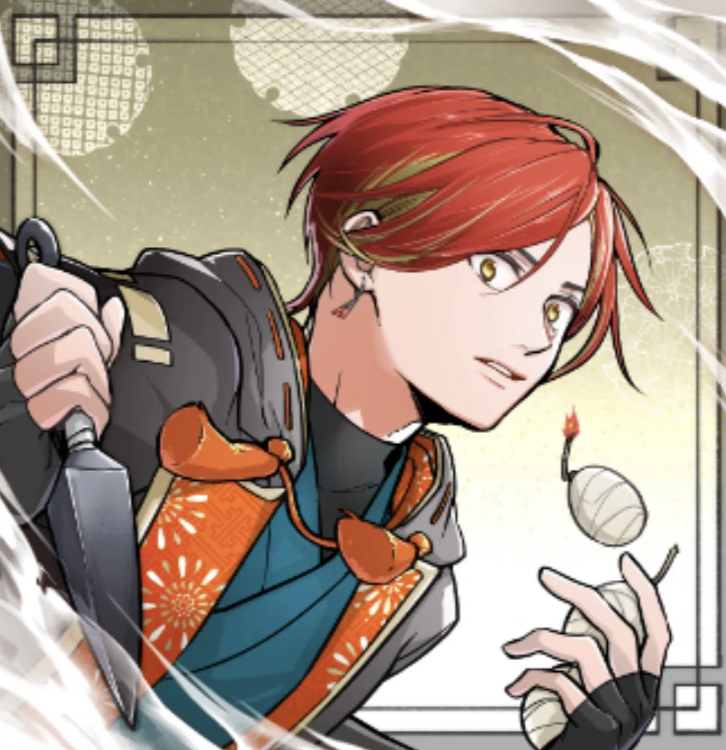 自称粉丝代表 /文章我属于的第一个dao是Japandao，我购买的第一个NFT是高级通行证，第一次二次购买是Lantern，第二次销售是Amato，这是Frimin首次是Amato Music NFT，这是Airdro首次Airdro是NFT Life特殊的NFT加密行业。从“日本道”中掌握所有知识。由负责手动创建和注释文章的创作。这种信念要接近加密初学者的焦虑和困难。尽管他的知识和技能差，但他还是与“日本道的爱”一起工作。叔叔每天都被猫治愈。https://twitter.com/goxtyxjbaxtgkuy/status/超链接“ https://twitter.com/goxtyxjbaxtgkuy/status/status/16630507676784099993280"166660767676767678409993280解决方案团队步行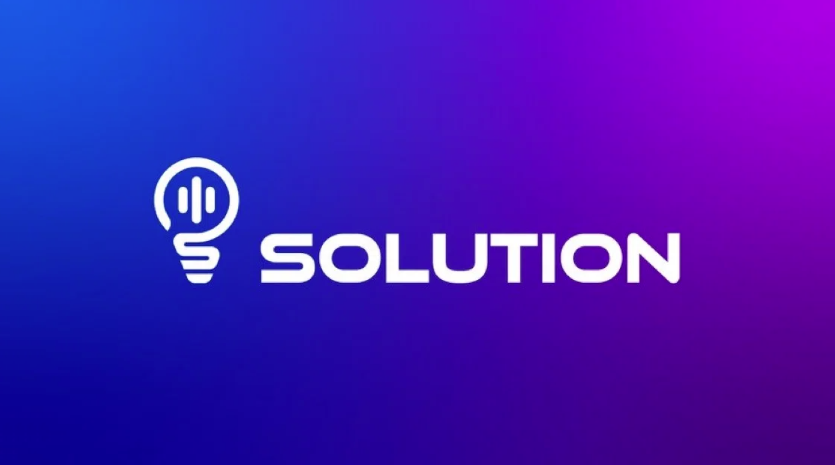 2023年在一月新的位置“解决方案器”和“解决方案部门”第1名“雨”变成了“解决方案”2号“ Tyaki”成为“解决方案”安装了每个人的意见框并收集意见SmartPocket的前身NFTLIFE应用程序设计2月至3月意见框（Google表格）的海外版本并收集意见生成NFT零件计划招聘活动实施四月NFT生活海报样式插图NFT捕获副本招聘（Nowayform））可能NFT Life airdropnft 1st amato招募常见问题维护（带有图像的手册），Premint手册Airdrop手册（日，英语，中间）帆布团队注册创建培训计划“ Tommy”受到KOL团队Amaterasu的解决方案培训的欢迎创建术语集合NFT Life airdropnft第二个niji插条短语招募“解决方案团队”徽标标记已完成（Daruman -San Design）5月28日，“解决方案团队”正式成立为官方部门项目诊断流创建六月NFT生活手册创建，发行（日，英语，中间）作为“汤米”第3号“解决方案”NFT Life发布的新闻调查（问卷机器人）降雨被授予“管理团队”卷日本DAO广播支持，测验计划合唱团委员会举行七月n Kore本地支持（设置，产品销售等）NFT Life发布的收集数据聚合，确认，校正，列表的创建，在应用中启动工作NFT未进入创建者支持计划支持八月Niji朋友图片书维护项目诊断释放NFT Life airdropnft第二kagura catch短语招募九月NIJI朋友的实施名称招聘计划十月材料存储DB管理，材料检查，节省Japandao所有项目支持者十一月Smapke Google登录手册创建Daruman -Sensei举办的设计课程智能手机添加家庭手册创建ChatGpt研究开始项目诊断3语言兼容十二月所有成员chatgpt加注册Pokemy收集情况建议（GPT利用）2024年一月打开解决方案团队博客创建Smartqueoke手册（博客和不和谐）Note帐户创建（Japandao，Smapoke）二月创建智能手机应用 - 手动premint参与 - 点创建手册Japandao博客的所有语言支持综合注释文章的创建和手册注释文章的出版物行进赠品事件DB创建在海外支持者空间工作四月文章发布论坛操作开始注意分析电子表格创建注释访问分数分析可能开始向其他部门提供GPT即使是现在，我们仍在基于领导者的准确任务管理与三个人一起工作，并且我们每天都在做各种任务。虽然对彼此的优先考虑，例如家庭，主要业务和爱好，但我们一直很活跃，而享受自己，利用彼此的专业。这是与朋友一起爱日本道的最佳团队！概括感觉就像是一年前的很久以前。我真的很惊讶这个世界的巨大演变，或者日本道。日本道被日本陶迷住了，并通过dao建立了联系，在旨在发展的活动中建立了信任关系Dao是团队合作，现在是一个没有替代品的重要朋友。这个世界仍然像一个梦想。一个非凡的生活远非真正的日常生活，例如家庭和主要业务。这种非凡的生活非常舒适。他们彼此之间互相尊重，无论他们的地位，性别，年龄和年龄如何外观。您只能在这个世界上遇到的新自我。您只能在这个世界上传播什么。这确实很有趣。如果我们能为您提供帮助，请不要毫不犹豫地说什么。日本道是最好的！Funder Yuda -San和创始人Daruman创造并衍生了这个美好的世界。编辑部门的创造者，包括日本的日本骄傲，日本的骄傲，瀑布的能力另外，我还要感谢所有日本DAO管理和日本DAO家族。我们期待您对“解决方案团队”的持续支持。如果您对日本DAO感兴趣，请遵循“日本DAO杂志”的官方X帐户。官方X帐户：japandao https://tweter.com/japandaojp智能口袋https://x.com/smapocke官方不和谐：japandao https://discord.com/invite/invite/invite/japandoo智能口袋https://discord.com/invite/smartpocket公式行https://page.line.me/超链接“ https://page.line.me/126bsagr？= true“ bsagr？oat_content = url超链链接” https://page.line.me/126bsagr?oat_content = url＆openqrmodal = true“＆hyperlink“ https://page.me/page.me/126bsagr？= true